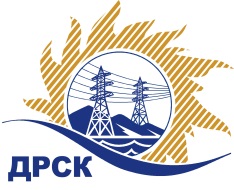 Акционерное Общество«Дальневосточная распределительная сетевая  компания»Протокол № 324/УКС-ВПЗаседания закупочной комиссии по выбору победителя по открытому запросу цен на право заключения договора на выполнение работ «Мероприятия по строительству и реконструкции для технологического присоединения потребителей (в том числе ПИР) на территории СП ЦЭС для нужд филиала "ХЭС" (с. Виноградовка; с/т "Октябрь"; Матвеевка с, Запрудный пер; с. Черная Речка)»,   закупка 2036 р. 2.1.1 ГКПЗ 2017 г.СПОСОБ И ПРЕДМЕТ ЗАКУПКИ: Открытый запрос цен на право заключение договора на выполнение работ «Мероприятия по строительству и реконструкции для технологического присоединения потребителей (в том числе ПИР) на территории СП ЦЭС для нужд филиала "ХЭС" (с. Виноградовка; с/т "Октябрь"; Матвеевка с, Запрудный пер; с. Черная Речка)»,   закупка 2036 р. 2.1.1 ГКПЗ 2017 г.ПРИСУТСТВОВАЛИ: члены постоянно действующей Закупочной комиссии АО «ДРСК»  2-го уровня.ВОПРОСЫ, ВЫНОСИМЫЕ НА РАССМОТРЕНИЕ ЗАКУПОЧНОЙ КОМИССИИ: О  рассмотрении результатов оценки заявок Участников.О признании заявок соответствующими условиям Документации о закупкеОб итоговой ранжировке заявокО выборе победителя открытого запроса цен.РЕШИЛИ:По вопросу № 1:Признать объем полученной информации достаточным для принятия решения.Принять цены, полученные на процедуре вскрытия конвертов с заявками участников.По вопросу № 2:Признать заявки ООО "Амур-ЭП" (680032, Хабаровский край, г. Хабаровск, пр-кт 60 лет Октября, 128 А), ООО "ЭТК Энерготранс" (680054, г. Хабаровск, ул. Трехгорная 8) соответствующими условиям Документации о закупке и принять их к дальнейшему рассмотрению.По вопросу № 3:Утвердить итоговую ранжировку заявок:По вопросу № 4:1. Признать победителем открытого запроса «Мероприятия по строительству и реконструкции для технологического присоединения потребителей (в том числе ПИР) на территории СП ЦЭС для нужд филиала "ХЭС" (с. Виноградовка; с/т "Октябрь"; Матвеевка с, Запрудный пер; с. Черная Речка)»,  участника, занявшего первое место в итоговой ранжировке по степени предпочтительности для Заказчика ООО "Амур-ЭП" (680032, Хабаровский край, г. Хабаровск, пр-кт 60 лет Октября, 128 А)  на условиях: стоимость заявки 6 997 400,00 руб. с учетом  НДС; 5 930 000,00 руб. без учета НДС. Срок выполнения работ: с момента заключения договора до 30 июня 2017г. Условия оплаты: в течение 30 (тридцати) календарных дней   с момента подписания актов выполненных работ. окончательная оплата производится в течение 30 (тридцати) календарных дней со дня подписания акта ввода в эксплуатацию. Гарантийные обязательства: на своевременное и качественное выполнение работ, а так же на устранение дефектов, возникших по вине Подрядчика, составляет не менее 60 месяцев.Исп. Коротаева Т.В.(4162)397-205Благовещенск ЕИС № 31704823041«27» марта  2017 г.№Наименование участника и его адресСтоимость заявки на участие в запросе цен1ООО "Амур-ЭП" (680032, Хабаровский край, г. Хабаровск, пр-кт 60 лет Октября, 128 А)6 997 400,00 руб. с учетом  НДС 5 930 000,00 руб. без учета НДС2ООО "ЭТК Энерготранс" (680054, г. Хабаровск, ул. Трехгорная 8)7 007 236,48 руб. с учетом НДС 5 938 336,00 руб. без учета НДСМесто в итоговой ранжировкеНаименование участника и его адресЦена заявки на участие в закупке, руб. без учета НДС1 местоООО "Амур-ЭП" (680032, Хабаровский край, г. Хабаровск, пр-кт 60 лет Октября, 128 А)5 930 000,002 местоООО "ЭТК Энерготранс" (680054, г. Хабаровск, ул. Трехгорная 8)5 938 336,00Ответственный секретарь Закупочной комиссии 2 уровня АО «ДРСК»______________________М.Г. Елисеева